            10015 березня 2018 рокуПОВІДОМЛЕННЯпро проведення річних загальних зборів акціонерівПУБЛІЧНОГО АКЦІОНЕРНОГО ТОВАРИСТВА «УКРАЇНСЬКИЙ НАУКОВО-ДОСЛІДНИЙ ІНСТИТУТ АВІАЦІЙНОЇ ТЕХНОЛОГІЇ»ПУБЛІЧНЕ АКЦІОНЕРНЕ ТОВАРИСТВО «УКРАЇНСЬКИЙ НАУКОВО-ДОСЛІДНИЙ ІНСТИТУТ АВІАЦІЙНОЇ ТЕХНОЛОГІЇ» (місцезнаходження: 04080, м. Київ, вул. Кирилівська (до перейменування – вул. Фрунзе), 19-21, код за ЄДРПОУ 14308552) (далі –АТ УкрНДІАТ, Товариство) повідомляє про проведення загальних зборів акціонерів АТ УкрНДІАТ, які відбудуться 20 квітня 2018 року о 10 годині за адресою: м. Київ, вул. Кирилівська (до перейменування – вул. Фрунзе), 19-21, актова зала, 8 поверх.Реєстрація акціонерів (їх представників) для участі у річних  загальних зборах АТ УкрНДІАТ проводиться у день проведення за адресою проведення загальних зборів з  8-30 до 9-30 годин.Право на участь у річних загальних зборах акціонерів АТ УкрНДІАТ мають  акціонери, включені до переліку акціонерів, складеному станом на 16 квітня 2018 року (станом на 24 годину).Перелік питань порядку денного загальних зборів акціонерів АТ УкрНДІАТ:1. 	Обрання членів лічильної комісії  загальних  зборів  акціонерів Товариства.2. 	Обрання голови та секретаря загальних зборів акціонерів Товариства.3. 	Затвердження порядку ведення (регламенту) загальних зборів акціонерів Товариства.4. 	Звіт Правління Товариства за 2017 рік та прийняття рішення за наслідками його розгляду.5. 	Звіт  Наглядової  ради  Товариства за 2017 рік та прийняття рішення за наслідками	його розгляду.6.	Затвердження звіту та висновків Ревізійної комісії Товариства за 2017 рік.7.	Визначення основних напрямків та чітких цілей діяльності Товариства на 2018 рік.8. 	Затвердження річного звіту (річної фінансової звітності)Товариства за 2017 рік.9.	Внесення змін до Положення про Наглядову раду Товариства шляхом затвердження 	його у новій редакції.10.Розподіл прибутку Товариства, в тому числі затвердження розміру річних дивідендів,	за результатами діяльності Товариства у 2017 році. 11.Звіт Правління Товариства щодо операцій з майном, проведених у 2017 році.12.Затвердження переліку нерухомого майна Товариства, що підлягає оренді.13.Внесення змін до умов цивільно-правових договорів на надання послуг із виконання	повноважень члена Наглядової ради Товариства,встановлення розміру річної і	додаткової  винагороди члена Наглядової ради Товариства.14.Прийняття рішення про надання згоди на вчинення значного правочину.15.Обрання Голови Правління Товариства.Проекти рішень:Проект рішення з першого питання:	Обрати до складу лічильної комісії загальних зборів акціонерів Товариства:	Гриценко О.О.,  Скидан  Т.В.,	Федотову О.А.,  Гусєву Ю.Л.Проект рішення з другого питання:	Обрати головою загальних зборів акціонерів Товариства Реєнтенко Тетяну Михайлівну. У разі відсутності Реєнтенко Тетяни Михайлівни на загальних зборах акціонерів обрати головою загальних зборів акціонерів Товариства Попова Володимира  Вікторовича.Обрати секретарем загальних зборів акціонерів Товариства Вороб’я Володимира Васильовича . У разі відсутності Вороб’я Володимира Васильовича на загальних зборах акціонерів обрати секретарем загальних зборів акціонерів Товариства Агаркова Юрія Володимировича.Проект рішення з третього питання:Затвердити порядок ведення (регламент) загальних зборів акціонерів Товариства: - для доповідей з питань порядку денного – до 15 хвилин;- для обговорення – до 5 хвилин;- відповіді на запитання – до 3 хвилин.Запитання доповідачам подавати секретарю зборів в письмовому вигляді із зазначенням реквізитів акціонера (ПІБ або найменування юридичної особи). Запитання, подані без зазначення реквізитів, не розглядатимуться. Голосування на загальних зборах акціонерів з питань порядку денного здійснюється з використанням бюлетенів для голосування. За підсумками кожного голосування складається протокол, що підписується всіма членами лічильної комісії акціонерного товариства, які брали участь у підрахунку голосів.У разі, якщо загальними зборами акціонерів Товариства за результатами розгляду питань порядку денного загальних зборів акціонерів Товариства стосовно припинення повноважень членів  органів Товариства прийнято рішення не припиняти повноваження членів органів Товариства, голова загальних зборів не виносить на голосування взаємопов’язані питання порядку денного загальних зборів акціонерів Товариства, зокрема питання обрання членів органу Товариства. Голосування по пропозиціях (бюлетенях) з питань, не винесених на голосування, не проводиться, відповідні бюлетені не збираються, а підсумки голосування з них не підбиваються та не оголошуються.	У ході загальних зборів може бути оголошено перерву до наступного дня та змінено черговість розгляду питань порядку денного зборів. Такі пропозиції вважаються процедурною пропозицією, та не є голосуванням з питання порядку денного і голосування проводиться картками (без використання бюлетенів для голосування).Проект рішення з четвертого питання:1.Затвердити звіт  Правління  Товариства за 2017 рік.2.Преміювати  Голову Правління - Генерального директора Товариства Кривова Г.О. у розмірі, визначеному згідно умов диференційованих показників та розмірів преміювання голів правлінь акціонерних товариств, управління корпоративними правами держави щодо яких здійснює Державний концерн «Укроборонпром», затверджених наказом ДК «Укроборонпром» від 13.10.2017р. №343 (розрахунок додається).Проект рішення з п’ятого питання:Затвердити звіт Наглядової ради Товариства  за 2017 рік.Проект рішення з шостого питання:	Затвердити звіт та висновки Ревізійної комісії Товариства за 2017 рік.Проект рішення з сьомого питання:Затвердити основні напрямки та чіткі цілі діяльності Товариства  на 2018 рік.Проект рішення з восьмого питання:Затвердити річний звіт (річну фінансову звітність ) Товариства за 2017 рік.Проект рішення з дев’ятого питання:	Внести зміни до Положення про наглядову раду Товариства шляхом затвердження нової редакції Положення про наглядову раду Товариства.Проект рішення з десятого питання:	1.Розподілити чистий прибуток Товариства за 2017 ріку розмірі  531803,36 грн., в тому числі розмір річних дивідендів за результатами діяльності Товариства у 2017 році наступним чином:	 - 75% на виплату дивідендів, що становить 398852,52 грн., у тому числі на державну частку 199431,96 грн.;	 - 12,5% відрахування до фонду  розвитку виробництва Товариства, в т.ч. на модернізацію внутрішнього виробництва, впровадження ресурсозберігаючих та енергоефективних технологій, що становить 66475,42 грн.;	 - 12,5% відрахування до фонду соціального забезпечення трудового колективу, матеріального стимулювання працівників Товариства, що становить 66475,42 грн.	2.Затвердити річні дивіденди за результатами діяльності Товариства у 2017 році в розмірі  75% чистого прибутку Товариства за 2017 рік, що становить 398852,52 грн., з яких            199431,96 грн. – дивіденди на державну частку у статутному капіталі Товариства.	3.Виплату дивідендів здійснювати у грошовій формі у порядку, встановленому законодавством України. Дивіденди, нараховані на пакет акцій, який належить державі у статутному капіталі Товариства за результатами діяльності Товариства у 2017 році перерахувати до Державного бюджету України у строк до 01 липня 2018 року.	4.Доручити Правлінню Товариства повідомити осіб, які мають право на отримання дивідендів, про прийняте загальними зборами акціонерів рішення щодо виплати дивідендів, порядок та строки їх виплати шляхом надсилання Товариством поштових листів. Проект рішення з одинадцятого питання:	Затвердити звіт Правління Товариства щодо операцій з майном, проведених у 2017 році.Проект рішення з дванадцятого питання:			Затвердити перелік нерухомого майна Товариства, що підлягає оренді.Проект рішення з тринадцятого питання:1.Затвердити зміни до умов цивільно-правових договорів на надання послуг із виконання повноважень члена/голови наглядової ради Товариства, затверджених загальними зборами акціонерів Товариства, що додаються.2.Річну винагороду члена наглядової ради Товариства затвердити у розмірі 48 (сорок вісім) мінімальних заробітних плат, розмір якої встановлений законом. Додаткову винагороду члена наглядової ради за виконання ним функцій Голови наглядової ради Товариства затвердити в розмірі 20 відсотків річної винагороди члена наглядової ради.3. Уповноважити Голову Правління - Генерального директора Товариства на підписання додаткових угод до цивільно-правових договорів з членами та головою  наглядової ради Товариства.Проект рішення з чотирнадцятого питання:1.Надати згоду на вчинення Товариством значного правочину, зокрема договору оренди з приватним акціонерним товариством «Авіакомпанія «Українські вертольоти» з істотними умовами договору, що додаються.Проект рішення з п’ятнадцятого питання:1.Обрати  Кривова Георгія Олексійовича Головою Правління Товариства.2.Кривову Георгію Олексійовичу у місячний термін подати до Державного концерну «Укроборонпром»  всі необхідні документи для укладення контракту.Адреса веб-сайту, на якому розміщена інформація з проектом рішень щодо кожного з питань, включених до проекту порядку денного:  http://www.ukrniat.pat.ua.З матеріалами щодо питань проекту порядку денного зборів акціонери особисто можуть ознайомитись в робочі дні з 10.00 до 13.00 год. За адресою: м. Київ, вул. Кирилівська (до перейменування – вул. Фрунзе), 19-21, кімн. 913, а в день проведення зборів – у місці їх проведення. Посадова особа, відповідальна за порядок ознайомлення акціонерів з документами – Реєнтенко Т.М.Кожний акціонер має право внести пропозиції щодо питань, включених до проекту порядку денного загальних зборів акціонерного товариства, а також щодо нових кандидатів до складу органів товариства, кількість яких не може перевищувати кількісного складу кожного з органів. Пропозиції вносяться не пізніше ніж за 20 днів до дати проведення загальних зборів акціонерного товариства, а що кандидатів до складу органів товариства – не пізніше ніж за сім днів до дати проведення загальних зборів.Порядок реалізації акціонерами зазначених прав встановлений ст.36, 38 Закону України «Про акціонерні товариства», статутом та внутрішніми нормативними документами АТ УкрНДІАТ.Станом на дату складання переліку осіб, яким надсилається повідомлення про проведення загальних зборів, загальна кількість акцій – 104937 штук, кількість голосуючих акцій -                   98327 штук.При реєстрації для участі у зборах акціонерам необхідно мати при собі документ, що посвідчує особу акціонера (паспорт), для представників акціонерів – документ, що посвідчує особу (паспорт), а також документи, що підтверджують повноваження представника (оформлену відповідно до вимог законодавства довіреність). Порядок участі та голосування на загальних зборах представників акціонерів за довіреністю встановлено ст.39 Закону України «Про акціонерні товариства», статутом та внутрішніми нормативними документами АТ УкрНДІАТ.Основні показникифінансово-господарської діяльності підприємстваза 2017 рік (тис.грн.)Повторно звертаємо увагу акціонерів, що згідно Закону України «Про депозитарну систему України» право голосу на загальних зборах мають тільки ті акціонери, які уклали договори на обслуговування своїх рахунків в цінних паперах.	Для укладання такого договору акціонеру необхідно звернутися до депозитарної установи ТОВ «Фондова компанія «Трансферт», 01133, м. Київ, вул. Щорса, буд. 32-В, прим.112-113, тел. (044) 496-03-86.	Акціонер, який не уклав такий договір, права власності на свої акції не втрачає. Обмеження стосуються тільки голосування на загальних зборах та скасовуються протягом одного робочого дня після укладання акціонером договору на обслуговування рахунку в цінних паперах з вищевказаною депозитарною установою. Акціонерам, які вже уклали договори про відкриття та обслуговування рахунків, робити це повторно не потрібно.З повагою,Наглядова рада,Правління Товариства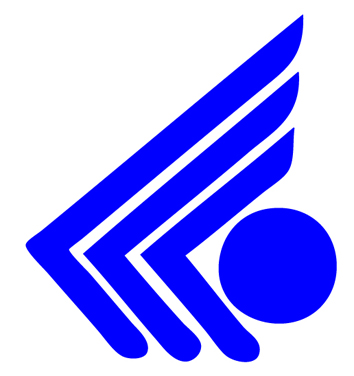 АТ УкрНДІАТПублічне акціонерне товариство"Український науково-дослідний інститут авіаційної технології"вул. Кирилівська, 19-21, м. Київ, 04080          e-mail: info@ukrniat.com               веб-сайт: www.ukrniat.comвул. Кирилівська, 19-21, м. Київ, 04080          e-mail: info@ukrniat.com               веб-сайт: www.ukrniat.comвул. Кирилівська, 19-21, м. Київ, 04080          e-mail: info@ukrniat.com               веб-сайт: www.ukrniat.com    Тел.: (044) 463-75-75                    Факс: (044) 482-55-73, 455-93-93                     Код ЄДРПОУ 14308552    Тел.: (044) 463-75-75                    Факс: (044) 482-55-73, 455-93-93                     Код ЄДРПОУ 14308552    Тел.: (044) 463-75-75                    Факс: (044) 482-55-73, 455-93-93                     Код ЄДРПОУ 14308552Найменування показникаПеріодПеріодНайменування показниказвітнийпопереднійУсього активів8709187401Основні засоби (за залишковою вартістю)8086082295Запаси24001044Сумарна дебіторська заборгованість22152014Гроші та їх еквіваленти13881970Нерозподілений прибуток (непокритий збиток)5321162Власний капітал8329884813Зареєстрований (пайовий/статутний) капітал41984198Довгострокові зобов’язання і забезпечення335355Поточні зобов’язання і забезпечення34582233Чистий фінансовий результат: прибуток (збиток)532850Середньорічна кількість акцій (шт.)104937104937Чистий прибуток (збиток) на одну просту акцію (грн.)5,069718,10010